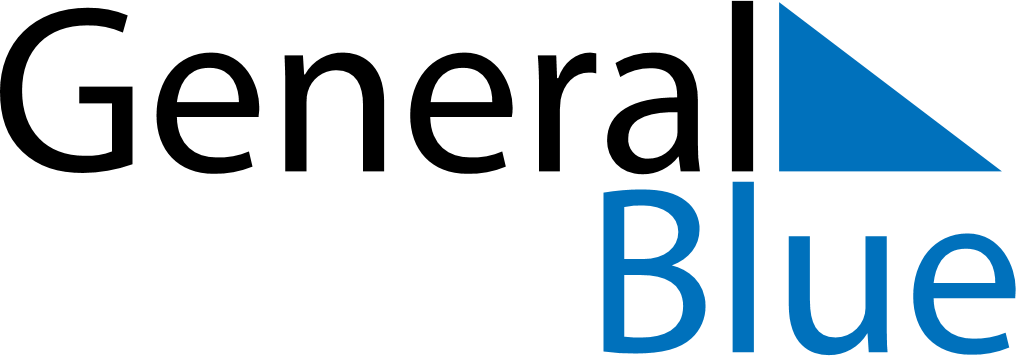 July 2020July 2020July 2020July 2020FranceFranceFranceMondayTuesdayWednesdayThursdayFridaySaturdaySaturdaySunday1234456789101111121314151617181819Bastille Day20212223242525262728293031